Publicado en Barcelona el 05/01/2018 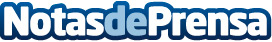 Inmovriew se presenta como una de las herramientas esenciales para las inmobiliarias para el 2018Se trata de una plataforma de realidad virtual que permite crear un tour virtual para la viviendaDatos de contacto:Carlos FernándezNota de prensa publicada en: https://www.notasdeprensa.es/inmovriew-se-presenta-como-una-de-las Categorias: Inmobiliaria Imágen y sonido Innovación Tecnológica http://www.notasdeprensa.es